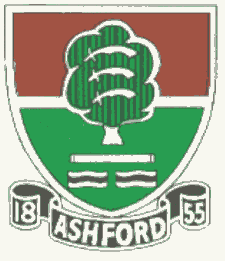               ASHFORD CRICKET CLUB                     Teams selected for Saturday 20 July and Sunday21July              ASHFORD CRICKET CLUB                     Teams selected for Saturday 20 July and Sunday21July              ASHFORD CRICKET CLUB                     Teams selected for Saturday 20 July and Sunday21July              ASHFORD CRICKET CLUB                     Teams selected for Saturday 20 July and Sunday21July              ASHFORD CRICKET CLUB                     Teams selected for Saturday 20 July and Sunday21July              ASHFORD CRICKET CLUB                     Teams selected for Saturday 20 July and Sunday21JulyDateSaturdaySaturdaySaturdaySaturdaySaturdaySaturdaySUNDAYSUNDAYTeam Name1st XI1st XI2nd XI3rd XI4th XI5th XI1st XI1st XIOppoChurtChurtBank of EnglandFarnhamKempton Hampton Wick RoyalWhiteley VillageWhiteley VillageMatch Venue        Away        AwayHomeHomeAwayAwayAwayAway  Start ti me12:00 pm12:00 pm12:00 pm1:00 pm1:00 pm1.30 pm1.30 pmCaptDavid MerchantDavid MerchantWaseem AhmedPaul CousensSean CullySaad ChoudharyMansoor MalikMansoor Malik2Josh Wilson (wk)Josh Wilson (wk)Tanmay DesaiTaimoor AnwarShahzad RajaSatyam SelhiIbra RaoIbra Rao3William ElliotWilliam ElliotSravan ThattaDavinder BhardwajArshad VohraRob NichollsRob NichollsRob Nicholls4Graham DoggettGraham DoggettAfzaal ButtIan DoggettRaj KumarChamith RatnayakaWaqar RaoWaqar Rao5Andrew TippellAndrew TippellJoe BalmerAzan ButtRobert EvansAjittha Ratnayaka Edward TurnerEdward Turner6Chris DaviesChris DaviesRashid MahmoodConnor CousensMahtab RasheedSurjit SinghCraig TurnerCraig Turner7Jim BerressemJim BerressemVishal SinghCiaran LewisKam SinghKeih Pryke8Ibra RaoIbra Rao Ali SyedMiland BakshiJavad KhanSahil Khan9Jamie TiltJamie TiltGurpal Hundal   Tahir MalikWaqar RaoSuhaib Choudhry10Ben SimperBen SimperWaqas Ahmed Gareth EvansBharat NegiMatt Knight11Diljeet GuaravDiljeet GuaravImran KhanChris LunnKeith ManningRiordan CullyNeed 5 moreNeed 5 moreUmpireNo 2019 sub paid yetNo 2019 sub paid yetNo 2019 sub paid yetScorerJack FrostJack FrostMeet time1000 am1000 am11:00 am12.00 pm11.45 amAtShor.t LaneShor.t LaneShort LaneShort LaneShort LaneDirections/ContactsContact: David Merchant07711 234155Contact: David Merchant07711 234155Contact: Waseem Ahmed07825685356Contact: Paul Cousens07831 796235 Sean Cully 07787 510678   Saad Choudhary   07800919704 Mansoor Malik07411 234792 Mansoor Malik07411 234792